עוגיות חמאה מהירות  ניקי במצרכים: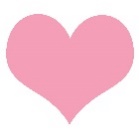 150 ג' חמאה קרה350 ג' קמח תופח150 ג' סוכר (3/4 כוס)2 חלמונים1 – 2 כפות מים במידה וצריך אם הבצק לא מתאחד.אופן ההכנה:לעבד את המצרכים לבצק, לרדדלעלה גדול, לקרוץ צורות.חום בינוני 180 מעלות, כמה דקותאו עד שהדפנות מזהיבות.	     בתאבון!עוגיות חמאה מהירות  ניקי במצרכים:150 ג' חמאה קרה350 ג' קמח תופח150 ג' סוכר (3/4 כוס)2 חלמונים1 – 2 כפות מים במידה וצריך אם הבצק לא מתאחד.אופן ההכנה:לעבד את המצרכים לבצק, לרדדלעלה גדול, לקרוץ צורות.חום בינוני 180 מעלות, כמה דקותאו עד שהדפנות מזהיבות.	     בתאבון!עוגיות חמאה מהירות  ניקי במצרכים:150 ג' חמאה קרה350 ג' קמח תופח150 ג' סוכר (3/4 כוס)2 חלמונים1 – 2 כפות מים במידה וצריך אם הבצק לא מתאחד.אופן ההכנה:לעבד את המצרכים לבצק, לרדדלעלה גדול, לקרוץ צורות.חום בינוני 180 מעלות, כמה דקותאו עד שהדפנות מזהיבות.	     בתאבון!עוגיות חמאה מהירות ניקי ב מצרכים: 150 ג' חמאה קרה350 ג' קמח תופח150 ג' סוכר (3/4 כוס)2 חלמונים1 – 2 כפות מים במידה וצריך אם הבצק לא מתאחד.אופן ההכנה:לעבד את המצרכים לבצק, לרדדלעלה גדול, לקרוץ צורות.חום בינוני 180 מעלות, כמה דקותאו עד שהדפנות מזהיבות.	     בתאבון!         בצק משחק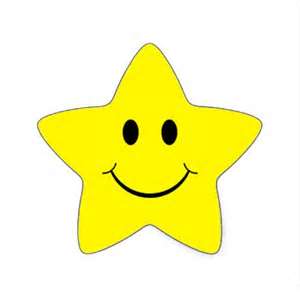 מצרכים:1 ק"ג קמח לבןשליש כוס (ח"פ) שמןמים פושריםרבע כוס סוכרצבע גואש (לא חובה)- לא מלכלך כשהבצק מוכןאופן ההכנה:מערבבים בקערה גדולה את הסוכר, השמן ו-2 כוסות מים. במידה ורוצים בצק צבעוניגם את צבע הגואש.מערבבים טוב עד שהסוכר נמס והצבע מתערבב במים.מוסיפים את רוב הקמח (משאירים מעט בצד). לשים טוב וממשיכים להוסיף מים עד שהבצק נוח לעבודה אך לא דביק כללוהצבע מעורבב בצורה אחידה בבצק.לפני הגשה למשחק עדיף לקמח מעט את משטח העבודה או את הידיים מהקמח שנשאר.        	                   תהנו!		           בצק משחקמצרכים:1 ק"ג קמח לבןשליש כוס (ח"פ) שמןמים פושריםרבע כוס סוכרצבע גואש (לא חובה)- לא מלכלך כשהבצק מוכןאופן ההכנה:מערבבים בקערה גדולה את הסוכר, השמן ו-2 כוסות מים. במידה ורוצים בצק צבעוניגם את צבע הגואש.מערבבים טוב עד שהסוכר נמס והצבע מתערבב במים.מוסיפים את רוב הקמח (משאירים מעט בצד). לשים טוב וממשיכים להוסיף מים עד שהבצק נוח לעבודה אך לא דביק כללוהצבע מעורבב בצורה אחידה בבצק.לפני הגשה למשחק עדיף לקמח מעט את משטח העבודה או את הידיים מהקמח שנשאר.        	                   תהנו!		           בצק משחקמצרכים:1 ק"ג קמח לבןשליש כוס (ח"פ) שמןמים פושריםרבע כוס סוכרצבע גואש (לא חובה)- לא מלכלך כשהבצק מוכןאופן ההכנה:מערבבים בקערה גדולה את הסוכר, השמן ו-2 כוסות מים. במידה ורוצים בצק צבעוניגם את צבע הגואש.מערבבים טוב עד שהסוכר נמס והצבע מתערבב במים.מוסיפים את רוב הקמח (משאירים מעט בצד). לשים טוב וממשיכים להוסיף מים עד שהבצק נוח לעבודה אך לא דביק כללוהצבע מעורבב בצורה אחידה בבצק.לפני הגשה למשחק עדיף לקמח מעט את משטח העבודה או את הידיים מהקמח שנשאר.        	                   תהנו!		  